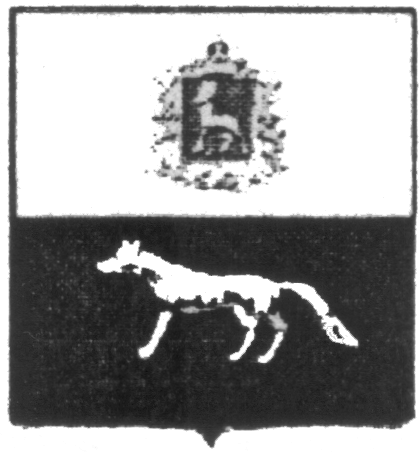 П О С Т А Н О В Л Е Н И Е       от 22.01.2020г.         № 5О внесении изменений в Приложение к постановлению администрации сельского поселения Кармало-Аделяково муниципального района Сергиевский № 49 от 29.12.2018г.  «Об утверждении муниципальной программы «Управление и распоряжение муниципальным имуществом сельского поселения Кармало-Аделяково муниципального района Сергиевский» на 2019-2021гг.»         В соответствии с Федеральным законом от 06.10.2003 № 131-ФЗ «Об общих принципах организации местного самоуправления в Российской Федерации», Федеральным законом от 21.12.2001 № 178-ФЗ (ред. от 13.07.2015) «О приватизации государственного и муниципального имущества», Уставом сельского поселения Кармало-Аделяково, в целях уточнения объемов финансирования проводимых программных мероприятий, Администрация сельского поселения Кармало-Аделяково муниципального района СергиевскийПОСТАНОВЛЯЕТ:        1.Внести изменения в Приложение к постановлению Администрации сельского поселения Кармало-Аделяково муниципального района Сергиевский № 49 от 29.12.2018г.  «Об утверждении муниципальной Программы «Управление и распоряжение муниципальным имуществом сельского поселения Кармало-Аделяково муниципального района Сергиевский» на 2019-2021гг.» (далее - Программа) следующего содержания:         1.1. В Паспорте Программы позицию «Объемы, источники финансирования программы» изложить в следующей редакции:          Общий объем финансирования Программы составляет 418,41489  тыс. рублей, в том числе из местного бюджета –  418,41489 тыс. рублей.2019г.- 418,41489 тыс. руб.2020г.- 0,0 тыс. руб.2021г.- 0,0 тыс. руб.                1.2. В разделе программы пункт 2 «Цели и задачи программы, сроки и этапы реализации программы» абзац 3 изложить в следующей редакции:         Общий объем финансирования Программы составляет 418,41489 тыс. рублей.         1.3.Раздел Программы «Перечень программных мероприятий» изложить в следующей редакции:   2.Опубликовать настоящее Постановление в газете «Сергиевский вестник».  3.Настоящее Постановление вступает в силу со дня его официального опубликования.	Глава сельского поселения Кармало-Аделяково муниципального района Сергиевский                                            О.М. Карягин № п/пНаименование мероприятия2019 год, тыс. рублей2020 год, тыс. рублей2021 год, тыс. рублейИсточник финансирования1.Резервирование земель и изъятие, в том числе путем выкупа, земельных участков в границах поселения для муниципальных нужд, осуществление муниципального земельного контроля за использованием земель поселения51,251630,000000,00000Бюджет поселения2.Владение, пользование и распоряжение имуществом, находящимся в муниципальной собственности поселения, в том числе ведение реестра муниципального имущества поселения, реестра муниципальных организаций, совершение в отношении принадлежности поселению имущества любых действий, не противоречащих закону и иным правовым актам и не нарушающих прав и охраняемых законом интересов других лиц, в том числе отчуждение имущества в собственность другим лицам, передача на правах аренды, безвозмездного пользования, передача имущества в залог и обременение его другими способами67,115260,000000,00000Бюджет поселения3.Постановка на кадастровый учет, уточнение границ земельных участков300,048000,000000,00000Бюджет поселенияИтого по программе:418,414890,000000,0000